20.09.2022Перекресток улиц Запрудная - Терешковой, отсыпка съезда асфальтной крошкой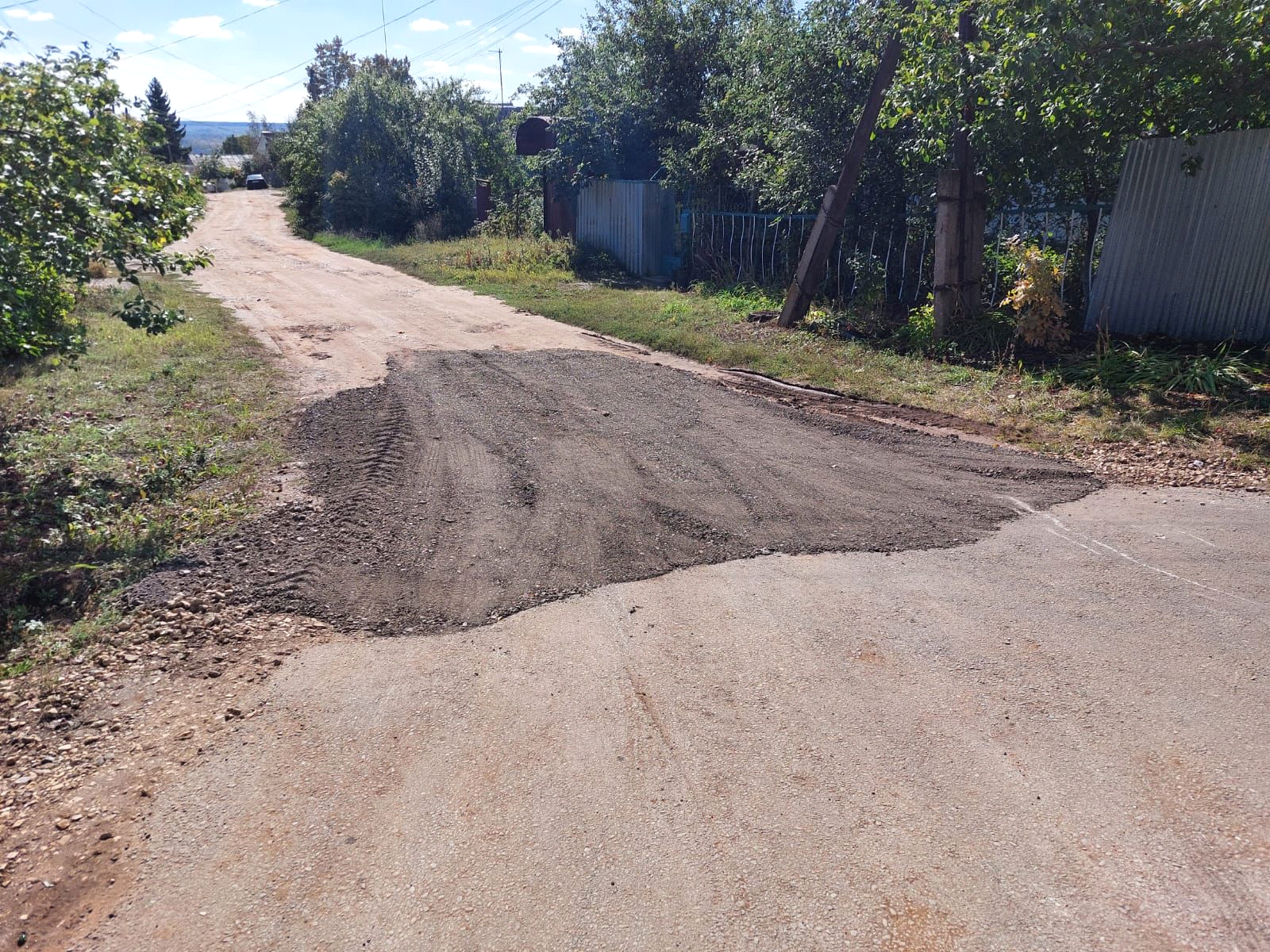 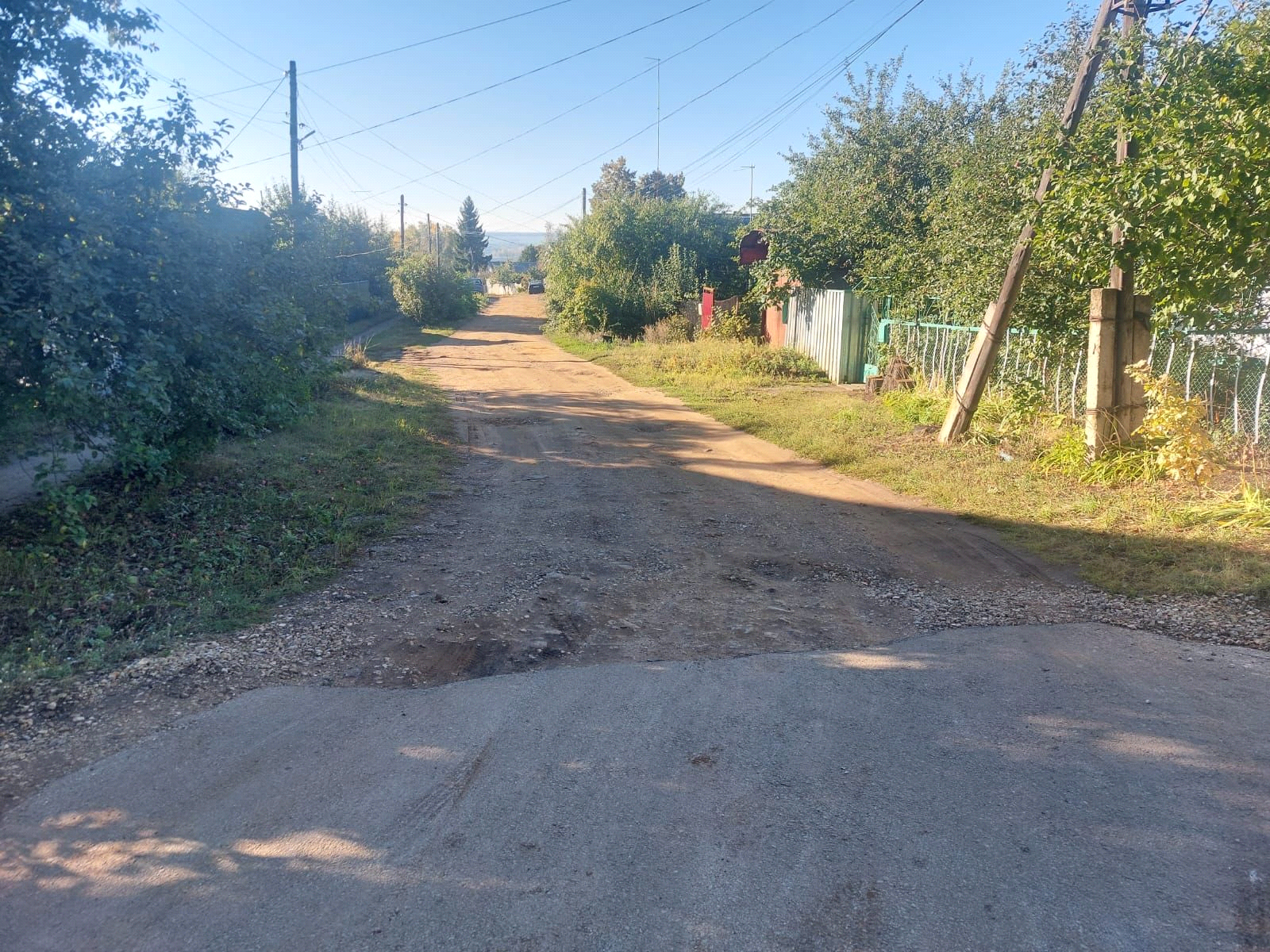 